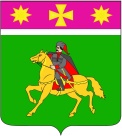 СОВЕТПолтавского сельского поселенияКрасноармейского района проект РЕШЕНИЕ                                     от ________________                                                                                   № ______станица ПолтавскаяОб утверждении Положения о муниципальном контроле на автомобильном транспорте, городском наземном электрическом транспорте и в дорожном хозяйстве в границах населенных пунктов поселенияВ соответствии с Федеральным законом от 6 октября 2003 г. № 131-ФЗ «Об общих принципах организации местного самоуправления в Российской Федерации», Федеральным законом от 8 ноября 2007 г. № 257-ФЗ «Об автомобильных дорогах и о дорожной деятельности в Российской Федерации и о внесении изменений в отдельные законодательные акты Российской Федерации», статьями 3, 23, 30 Федерального закона от 31 июля 2020 г. № 248-ФЗ «О государственном контроле (надзоре) и муниципальном контроле в Российской Федерации», руководствуясь Уставом Полтавского сельского поселения Красноармейского района Совет Полтавского сельского поселения Красноармейского района  решил:1. Утвердить Положение о муниципальном контроле на автомобильном транспорте, городском наземном электрическом транспорте и в дорожном хозяйстве в границах населенных пунктов поселения  (приложение).2. Общему отделу (Соколовская М. А.) обнародовать настоящее решение в установленном порядке и разместить на официальном сайте администрации Полтавского сельского поселения Красноармейского района в информационно-телекоммуникационной сети «Интернет».3. Контроль за выполнением настоящего решения возложить на постоянную комиссию по законности, охране прав и свобод граждан и вопросам общественных объединений (Шрамков А. А.).4. Настоящее решение вступает в силу с 1 января 2022 года.Председатель Совета Полтавского сельского поселения Красноармейского района                                                                    Н. Б. МинаеваГлава Полтавского сельского поселения Красноармейского района		                                                   В. А. ПобожийПОЛОЖЕНИЕ о муниципальном контроле на автомобильном транспорте, городском наземном электрическом транспорте и в дорожном хозяйстве в границах населенных пунктов поселения1. Общие положения1.1. Настоящее Положение устанавливает порядок осуществления муниципального контроля на автомобильном транспорте, городском наземном электрическом транспорте и в дорожном хозяйстве в границах населенных пунктов поселения (далее – муниципальный контроль на автомобильном транспорте).1.2. В соответствии с частью 5 статьи 3.1 Федерального закона от              8 ноября 2007 года № 259-ФЗ «Устав автомобильного транспорта и городского наземного электрического транспорта» (далее – Федеральный закон № 259-ФЗ) предметом муниципального контроля на автомобильном транспорте является соблюдение юридическими лицами, индивидуальными предпринимателями, гражданами (далее – контролируемые лица) обязательных требований:1) в области автомобильных дорог и дорожной деятельности, установленных в отношении автомобильных дорог местного значения в границах населенных пунктов Полтавского сельского поселения Красноармейского района (далее – автомобильные дороги местного значения или автомобильные дороги общего пользования местного значения):а) к эксплуатации объектов дорожного сервиса, размещенных в полосах отвода и (или) придорожных полосах автомобильных дорог общего пользования;б) к осуществлению работ по капитальному ремонту, ремонту и содержанию автомобильных дорог общего пользования и искусственных дорожных сооружений на них (включая требования к дорожно-строительным материалам и изделиям) в части обеспечения сохранности автомобильных дорог.1.3. Муниципальный контроль на автомобильном транспорте осуществляется администрацией Полтавского сельского поселения Красноармейского района (далее – администрация, орган муниципального контроля).1.4. Должностными лицами администрации, уполномоченными осуществлять муниципальный контроль на автомобильном транспорте, являются заместитель главы, начальник и главный специалист отдела ЖКХ и благоустройства (далее также – должностные лица, уполномоченные осуществлять муниципальный контроль на автомобильном транспорте). В должностные обязанности указанных должностных лиц администрации в соответствии с их должностной инструкцией входит осуществление полномочий по муниципальному контролю на автомобильном транспорте.Должностные лица, уполномоченные осуществлять муниципальный контроль на автомобильном транспорте, при осуществлении муниципального контроля на автомобильном транспорте, имеют права, обязанности и несут ответственность в соответствии с Федеральным законом от 31 июля 2020 года         № 248-ФЗ «О государственном контроле (надзоре) и муниципальном контроле в Российской Федерации» (далее – Федеральный закон № 248-ФЗ) и иными федеральными законами.1.5. К отношениям, связанным с осуществлением муниципального контроля на автомобильном транспорте, применяются положения Федерального закона от 6 октября 2003 года № 131-ФЗ «Об общих принципах организации местного самоуправления в Российской Федерации», Федерального закона от   8 ноября 2007 года № 257-ФЗ «Об автомобильных дорогах и о дорожной деятельности в Российской Федерации и о внесении изменений в отдельные законодательные акты Российской Федерации», Федерального закона № 259-ФЗ. 1.6. Объектами муниципального контроля на автомобильном транспорте являются:а) в рамках пункта 1 части 1 статьи 16 Федерального закона № 248-ФЗ:деятельность по использованию полос отвода и (или) придорожных полос автомобильных дорог общего пользования местного значения;деятельность по осуществлению работ по капитальному ремонту, ремонту и содержанию автомобильных дорог общего пользования местного значения и искусственных дорожных сооружений на них;б) в рамках пункта 2 части 1 статьи 16 Федерального закона № 248-ФЗ:внесение платы за проезд по платным автомобильным дорогам общего пользования местного значения, платным участкам таких автомобильных дорог (в случае создания платных автомобильных дорог общего пользования местного значения, платных участков таких автомобильных дорог);внесение платы в счет возмещения вреда, причиняемого тяжеловесными транспортными средствами при движении по автомобильным дорогам местного значения;внесение платы за присоединение объектов дорожного сервиса к автомобильным дорогам общего пользования местного значения;дорожно-строительные материалы, указанные в приложении № 1 к техническому регламенту Таможенного союза «Безопасность автомобильных дорог» (ТР ТС 014/2011);дорожно-строительные изделия, указанные в приложении № 2 к техническому регламенту Таможенного союза «Безопасность автомобильных дорог» (ТР ТС 014/2011);в) в рамках пункта 3 части 1 статьи 16 Федерального закона № 248-ФЗ:объекты дорожного сервиса, размещенные в полосах отвода и (или) придорожных полосах автомобильных дорог общего пользования местного значения;придорожные полосы и полосы отвода автомобильных дорог общего пользования местного значения;автомобильная дорога общего пользования местного значения и искусственные дорожные сооружения на ней;примыкания к автомобильным дорогам местного значения, в том числе примыкания объектов дорожного сервиса.1.7. Администрацией в рамках осуществления муниципального контроля на автомобильном транспорте обеспечивается учет объектов муниципального контроля на автомобильном транспорте посредством сбора, обработки, анализа и учета сведений об объектах контроля на основании информации, представляемой в контрольный орган в соответствии с нормативными правовыми актами Российской Федерации, информации, получаемой в рамках межведомственного информационного взаимодействия, а также общедоступной информации.2. Управление рисками причинения вреда (ущерба) охраняемым законом ценностям при осуществлении муниципального контроля на автомобильном транспорте2.1. Администрация осуществляет муниципальный контроль на автомобильном транспорте на основе управления рисками причинения вреда (ущерба) охраняемым законом ценностям.2.2. Для целей управления рисками причинения вреда (ущерба) охраняемым законом ценностям при осуществлении муниципального контроля на автомобильном транспорте объекты контроля подлежат отнесению к категориям риска в соответствии с Федеральным законом № 248-ФЗ.2.3. Отнесение органом муниципального контроля объектов контроля к определенной категории риска осуществляется администрацией в рамках муниципального контроля на автомобильном транспорте на основе сопоставления их характеристик с утвержденными критериями риска и в соответствии с критериями отнесения объектов контроля согласно приложению 1 к настоящему Положению.Отнесение объектов контроля к категориям риска и изменение присвоенных объектам контроля категорий риска осуществляются решениями органа муниципального контроля (на основании постановлений администрации).Принятие решения об отнесении объектов контроля к категории низкого риска не требуется.При отсутствии решения об отнесении объектов контроля к категориям риска такие объекты контроля считаются отнесенными к низкой категории риска.При отнесении органом муниципального контроля объектов контроля к категориям риска используются в том числе:1) сведения, содержащиеся в информационных ресурсах и системах;2) сведения, имеющиеся в распоряжении администрации;3) сведения, полученные в рамках контрольных и профилактических мероприятий, проведенных должностными лицами отдела;4) сведения от государственных органов, иных органов местного самоуправления и организаций в рамках межведомственного информационного взаимодействия;5) сведения по результатам предоставления гражданам и организациям муниципальных услуг;6) сведения из обращений контролируемых лиц, иных граждан и организаций, из сообщений средств массовой информации;7) иные сведения об объектах контроля.Сбор, обработка, анализ и учет сведений об объектах контроля в целях их отнесения к категориям риска либо определения индикаторов риска нарушения обязательных требований осуществляются органом муниципального контроля без взаимодействия с контролируемыми лицами. При осуществлении сбора, обработки, анализа и учета сведений об объектах контроля в целях их отнесения к категориям риска либо определения индикаторов риска нарушения обязательных требований на контролируемых лиц не могут возлагаться дополнительные обязанности, не предусмотренные федеральными законами.Орган муниципального контроля в течение 5 рабочих дней со дня поступления сведений о соответствии объекта контроля критериям риска иной категории риска либо об изменении критериев риска должен принять решение об изменении категории риска указанного объекта контроля.2.4. Проведение плановых контрольных мероприятий в отношении объектов контроля в зависимости от присвоенной категории риска осуществляется со следующей периодичностью:1) для объектов контроля, отнесенных к категории среднего риска, - один раз в 3 года;2) для объектов контроля, отнесенных к категории умеренного риска, - один раз в 6 лет.В отношении объектов контроля, отнесенных к категории низкого риска, плановые контрольные мероприятия не проводятся.В ежегодные планы контрольных мероприятий подлежат включению контрольные мероприятия в отношении объектов контроля, для которых в году реализации ежегодного плана истекает период времени с даты окончания проведения последнего планового контрольного мероприятия, который установлен для объектов контроля, отнесенных к категории:1) среднего риска - не менее 3 лет;2) умеренного риска - не менее 6 лет.В случае если ранее плановые контрольные мероприятия в отношении объектов контроля не проводились, в ежегодный план подлежат включению объекты контроля после истечения 1 года с даты начала осуществления деятельности, указанной в подпункте «а» пункта 1.6 настоящего Положения.2.5. По запросу контролируемого лица орган муниципального контроля в срок, не превышающий 15 дней со дня поступления запроса, предоставляет ему информацию о присвоенной объекту контроля категории риска, а также сведения, использованные при отнесении объекта контроля к определенной категории риска.Контролируемое лицо вправе в установленном порядке подать в орган муниципального контроля заявление об изменении присвоенной ранее объекту контроля категории риска. Заявление подается в свободной форме с обоснованием необходимости изменения присвоенной ранее объекту контроля категории риска и приложением копий подтверждающих указанные в заявлении основания (за исключением документов и сведений, представление которых не предусмотрено законодательством Российской Федерации либо которые находятся в распоряжении государственных органов и органов местного самоуправления). Заявление и приложения к нему должны содержать сведения, позволяющие достоверно идентифицировать заявителя как контролируемое лицо и объект контроля, установить наличие связи заявителя с объектом контроля.По результатам рассмотрения заявления органом муниципального контроля принимается одно из следующих решений:1) отказ в изменении присвоенной ранее объекту контроля категории риска в течение 5 рабочих дней со дня поступления заявления – в случае отсутствия сведений, указанных в абзаце втором настоящего пункта, отсутствия документального подтверждения указанных в заявлении оснований либо недостоверности предоставленных контролируемым лицом сведений;2) об изменении присвоенной ранее объекту контроля категории риска в течение 10 рабочих дней со дня поступления заявления (5 рабочих дней для установления факта соответствия объекта контроля критериям риска иной категории риска и 5 рабочих дней для оформления решения в виде постановления администрации) - в связи с установлением факта соответствия объекта контроля критериям риска иной категории риска.Заявитель информируется в установленном для рассмотрения обращений граждан порядке о принятом решении не позднее 5 рабочих дней со дня его принятия.2.6. Администрация в лице отдела ЖКХ и благоустройства ведет перечни объектов контроля, которым присвоены категории риска (далее – перечни). Включение объектов контроля в перечни осуществляется в соответствии с постановлением администрации, указанным в пункте 2.3 настоящего Положения.Перечни с указанием категорий риска размещаются на официальном сайте администрации в информационно-телекоммуникационной сети «Интернет» (далее – официальный сайт администрации) в специальном разделе, посвященном контрольной деятельности. 2.7. Перечни содержат следующую информацию:1) идентификаторы объекта контроля;2) присвоенная категория риска;3) реквизиты решения о присвоении объекту контроля категории риска.3. Профилактика рисков причинения вреда (ущерба) охраняемым законом ценностям3.1. Администрация осуществляет муниципальный контроль на автомобильном транспорте посредством проведения:1) профилактических мероприятий;2) контрольных мероприятий, проводимых при взаимодействии с контролируемым лицом и без взаимодействия с контролируемым лицом.3.2. Профилактические мероприятия осуществляются администрацией в целях стимулирования добросовестного соблюдения обязательных требований контролируемыми лицами, устранения условий, причин и факторов, способных привести к нарушениям обязательных требований и (или) причинению вреда (ущерба) охраняемым законом ценностям, и доведения обязательных требований до контролируемых лиц, способов их соблюдения.3.3. При осуществлении муниципального контроля на автомобильном транспорте проведение профилактических мероприятий, направленных на снижение риска причинения вреда (ущерба), является приоритетным по отношению к проведению контрольных мероприятий.3.4. Профилактические мероприятия осуществляются на основании программы профилактики рисков причинения вреда (ущерба) охраняемым законом ценностям, утвержденной в порядке, установленном Правительством Российской Федерации, также могут проводиться профилактические мероприятия, не предусмотренные программой профилактики рисков причинения вреда.В случае если при проведении профилактических мероприятий установлено, что объекты муниципального контроля на автомобильном транспорте представляют явную непосредственную угрозу причинения вреда (ущерба) охраняемым законом ценностям или такой вред (ущерб) причинен, должностное лицо, уполномоченное осуществлять муниципальный контроль на автомобильном транспорте, незамедлительно направляет информацию об этом главе Полтавского сельского поселения  Красноармейского района для принятия решения о проведении контрольных мероприятий.Должностные лица управления при проведении профилактических мероприятий осуществляют взаимодействие с гражданами, организациями только в случаях, установленных Федеральным законом № 248-ФЗ. При этом профилактические мероприятия, в ходе которых осуществляется взаимодействие с контролируемыми лицами, проводятся только с согласия данных контролируемых лиц либо по их инициативе.3.5. При осуществлении администрацией муниципального контроля на автомобильном транспорте могут проводиться следующие виды профилактических мероприятий:1) информирование;2) обобщение правоприменительной практики;3) объявление предостережений;4) консультирование.3.6. Информирование контролируемых и иных заинтересованных лиц осуществляется органом муниципального контроля по вопросам соблюдения обязательных требований посредством размещения соответствующих сведений на официальном сайте администрации в информационно-телекоммуникационной сети «Интернет» (далее - сеть «Интернет»), средствах массовой информации и в иных формах.Орган муниципального контроля размещает и поддерживает в актуальном состоянии на своем официальном сайте в сети «Интернет» сведения, предусмотренные частью 3 статьи 46 Федерального закона № 248-ФЗ.Орган муниципального контроля также вправе информировать население Полтавского сельского поселения Красноармейского района на собраниях и конференциях граждан об обязательных требованиях, предъявляемых к объектам контроля, их соответствии критериям риска, а также о видах, содержании и об интенсивности контрольных мероприятий, проводимых в отношении объектов контроля, исходя из их отнесения к соответствующей категории риска.3.7. Обобщение правоприменительной практики осуществляется органом муниципального контроля посредством сбора и анализа данных о проведенных контрольных мероприятиях в рамках муниципального контроля на автомобильном транспорте и их результатах для решения следующих задач:1) обеспечение единообразных подходов к применению контрольным органом и его должностными лицами обязательных требований, законодательства Российской Федерации о муниципальном контроле;2) выявление типичных нарушений обязательных требований, причин, факторов и условий, способствующих возникновению указанных нарушений;3) анализ случаев причинения вреда (ущерба) охраняемым законом ценностям, выявление источников и факторов риска причинения вреда (ущерба);4) подготовка предложений об актуализации обязательных требований;5) подготовка предложений о внесении изменений в законодательство Российской Федерации о муниципальном контроле.По итогам обобщения правоприменительной практики орган муниципального контроля ежегодно готовит доклад, содержащий результаты обобщения правоприменительной практики по осуществлению муниципального контроля на автомобильном транспорте. Орган муниципального контроля обеспечивает публичное обсуждение проекта доклада о правоприменительной практике.Доклад о правоприменительной практике утверждается распоряжением администрации и размещается в срок до 15 марта года, следующего за отчетным годом, на официальном сайте администрации в сети «Интернет».Результаты обобщения правоприменительной практики включаются в ежегодный доклад контрольного органа о состоянии муниципального контроля.3.8. В случае наличия у органа муниципального контроля сведений о готовящихся нарушениях обязательных требований или признаках нарушений обязательных требований и (или) в случае отсутствия подтвержденных данных о том, что нарушение обязательных требований причинило вред (ущерб) охраняемым законом ценностям либо создало угрозу причинения вреда (ущерба) охраняемым законом ценностям, орган муниципального контроля объявляет контролируемому лицу предостережение о недопустимости нарушения обязательных требований (далее - предостережение) и предлагает принять меры по обеспечению соблюдения обязательных требований. Предостережение объявляется главой (заместителем главы) Полтавского сельского поселения Красноармейского района не позднее 30 дней со дня получения указанных сведений. Предостережение оформляется в письменной форме или в форме электронного документа и направляется в адрес контролируемого лица.Предостережение о недопустимости нарушения обязательных требований оформляется в соответствии с формой, утвержденной приказом Министерства экономического развития Российской Федерации от 31 марта 2021 года № 151 «О типовых формах документов, используемых контрольным (надзорным) органом». Предостережение объявляется и направляется контролируемому лицу в порядке, предусмотренном Федеральным законом № 248-ФЗ, и должно содержать:1) указание на соответствующие обязательные требования, предусматривающий их нормативный правовой акт;2) информацию о том, какие конкретно действия (бездействие) контролируемого лица могут привести или приводят к нарушению обязательных требований;3) предложение о принятии мер по обеспечению соблюдения данных требований.Предостережение не может содержать требование представления контролируемым лицом сведений и документов.Объявляемые предостережения регистрируются должностными лицами отдела в журнале учета предостережений с присвоением регистрационного номера. Орган муниципального контроля использует данные об объявляемых предостережениях для проведения иных профилактических мероприятий и контрольных (надзорных) мероприятий.В случае объявления органом муниципального контроля предостережения контролируемое лицо вправе подать возражение в отношении предостережения (далее - возражение) в срок не позднее 30 дней со дня получения им предостережения. Возражение рассматривается органом муниципального контроля в течение 30 дней со дня получения. В результате рассмотрения возражения контролируемому лицу направляется ответ с информацией о согласии или несогласии с возражением. В случае несогласия с возражением в ответе указываются соответствующие обоснования.В случае принятия представленных в возражении контролируемого лица доводов руководитель  органа муниципального контроля аннулирует направленное ранее предостережение с соответствующей отметкой в журнале учета объявленных предостережений. При несогласии с возражением указываются соответствующие обоснования.Информация о несогласии с возражением или об аннулировании предостережения направляется в адрес контролируемого лица в письменной форме или в форме электронного документа.3.9. Должностные лица отдела по обращениям контролируемых лиц и их представителей осуществляют консультирование (дают разъяснения по вопросам, связанным с организацией и осуществлением муниципального контроля) по телефону, посредством видео-конференц-связи, на личном приеме либо в ходе проведения профилактического мероприятия, контрольного мероприятия. Консультирование осуществляется без взимания платы и не должно превышать 15 минут.Личный прием граждан проводится заместителем главы сельского поселения. Информация о месте приема, а также об установленных для приема днях и часах размещается на официальном сайте администрации в сети «Интернет».Консультирование осуществляется в устной или письменной форме по следующим вопросам:1) организация и осуществление муниципального контроля на автомобильном транспорте;2) порядок осуществления контрольных мероприятий, установленных настоящим Положением;3) порядок обжалования действий (бездействия) должностных лиц органа муниципального контроля;4) получение информации о нормативных правовых актах (их отдельных положениях), содержащих обязательные требования, оценка соблюдения которых осуществляется органом муниципального контроля в рамках контрольных мероприятий.Консультирование контролируемых лиц в устной форме может осуществляться также на собраниях и конференциях граждан.Консультирование в письменной форме осуществляется в следующих случаях:1) контролируемым лицом представлен письменный запрос о представлении письменного ответа по вопросам консультирования;2) за время консультирования предоставить ответ на поставленные вопросы невозможно;3) ответ на поставленные вопросы требует дополнительного запроса сведений.По итогам консультирования информация в письменной форме контролируемым лицам и их представителям не предоставляется, за исключением случаев, указанных в настоящем пункте. Контролируемое лицо вправе направить запрос о предоставлении письменного ответа в сроки, установленные Федеральным законом от 2 мая 2006 года № 59-ФЗ «О порядке рассмотрения обращений граждан Российской Федерации».Должностные лица органа муниципального контроля обязаны соблюдать конфиденциальность информации, доступ к которой ограничен в соответствии с законодательством Российской Федерации.В ходе консультирования не может предоставляться информация, содержащая оценку конкретного контрольного мероприятия, решений и (или) действий должностных лиц органа муниципального контроля, иных участников контрольного мероприятия, а также результаты проведенных в рамках контрольного мероприятия экспертизы, испытаний.Информация, ставшая известной должностному лицу органа муниципального контроля в ходе консультирования, не может использоваться органом муниципального контроля в целях оценки контролируемого лица по вопросам соблюдения обязательных требований.Отдел ведет журнал учета консультирований.В случае поступления в орган муниципального контроля 5 и более однотипных обращений контролируемых лиц и их представителей консультирование осуществляется посредством размещения на официальном сайте администрации в сети «Интернет» письменного разъяснения, подписанного главой Полтавского сельского поселения Красноармейского района или должностным лицом, уполномоченным осуществлять муниципальный земельный контроль.4. Осуществление контрольных мероприятий и контрольных действий4.1. При осуществлении муниципального контроля на автомобильном транспорте органом муниципального контроля могут проводиться следующие виды контрольных мероприятий и контрольных действий в рамках указанных мероприятий:1) инспекционный визит (посредством осмотра, опроса, истребования документов, которые в соответствии с обязательными требованиями должны находиться в месте нахождения (осуществления деятельности) контролируемого лица (его филиалов, представительств, обособленных структурных подразделений) либо объекта контроля, получения письменных объяснений, инструментального обследования) – в порядке, установленном статьей 70 Федерального закона № 248-ФЗ;2) рейдовый осмотр (посредством осмотра, опроса, получения письменных объяснений, истребования документов, которые в соответствии с обязательными требованиями должны находиться в месте нахождения (осуществления деятельности) контролируемого лица (его филиалов, представительств, обособленных структурных подразделений), инструментального обследования, экспертизы) – в порядке, установленном статьей 71 Федерального закона         № 248-ФЗ;3) документарная проверка (посредством получения письменных объяснений, истребования документов) – в порядке, установленном статьей 72 Федерального закона № 248-ФЗ;4) выездная проверка (посредством осмотра, опроса, получения письменных объяснений, истребования документов, инструментального обследования) – в порядке, установленном статьей 73 Федерального закона № 248-ФЗ;5) наблюдение за соблюдением обязательных требований (посредством сбора, анализа имеющихся данных об объектах контроля, в том числе данных, которые поступают в ходе межведомственного информационного взаимодействия, представляются контролируемыми лицами в рамках исполнения обязательных требований, а также данных, содержащихся в государственных и муниципальных информационных системах, данных из сети «Интернет», иных общественных данных) – в порядке, установленном статьей 74 Федерального закона № 248-ФЗ;6) выездное обследование (посредством осмотра, инструментального обследования (с применением видеозаписи) – в порядке, установленном статьей 75 Федерального закона № 248-ФЗ.Предусмотренные настоящим пунктом виды контрольных мероприятий и контрольных действий в рамках указанных мероприятий не дифференцируются в зависимости от отнесения конкретного объекта контроля к определенной категории риска в соответствии с приложением 1 к настоящему Положению.Должностными лицами органа муниципального контроля, уполномоченными принимать решения о проведении контрольных мероприятий, предусматривающих взаимодействие с контролируемым лицом, а также документарных проверок, являются руководитель органа муниципального контроля и его заместитель.Контрольные мероприятия проводятся в соответствии с требованиями и особенностями, установленными федеральными законами и Правительством Российской Федерации.4.2. Наблюдение за соблюдением обязательных требований и выездное обследование проводятся администрацией без взаимодействия с контролируемыми лицами.4.3. Контрольные мероприятия, указанные в подпунктах 1-4 пункта 4.1 настоящего Положения, проводятся в форме плановых и внеплановых мероприятий в сроки, установленные Федеральным законом № 248-ФЗ.4.4. В рамках осуществления муниципального контроля на автомобильном транспорте могут проводиться следующие плановые контрольные мероприятия:1) инспекционный визит;2) рейдовый осмотр;3) документарная проверка;4) выездная проверка.4.5. В рамках осуществления муниципального контроля на автомобильном транспорте могут проводиться следующие внеплановые контрольные мероприятия:1) инспекционный визит - только по согласованию с органами прокуратуры, за исключением случаев его проведения в соответствии с пунктами 3-6 части 1, частью 3 статьи 57 и частью 12 статьи 66 Федерального закона № 248-ФЗ;2) рейдовый осмотр - только по согласованию с органами прокуратуры, за исключением случаев его проведения в соответствии с пунктами 3-6 части 1 статьи 57 и частью 12 статьи 66 Федерального закона № 248-ФЗ;3) документарная проверка - без согласования с органами прокуратуры;4) выездная проверка - только по согласованию с органами прокуратуры, за исключением случаев ее проведения в соответствии с пунктами 3-6 части 1, частью 3 статьи 57 и частью 12 статьи 66 настоящего Федерального закона.4.6. Основанием для проведения контрольных мероприятий, проводимых с взаимодействием с контролируемыми лицами, является:1) наличие у администрации сведений о причинении вреда (ущерба) или об угрозе причинения вреда (ущерба) охраняемым законом ценностям при поступлении обращений (заявлений) граждан и организаций, информации от органов государственной власти, органов местного самоуправления, из средств массовой информации, а также получение таких сведений в результате проведения контрольных мероприятий, включая контрольные мероприятия без взаимодействия, в том числе проводимые в отношении иных контролируемых лиц;2) выявление соответствия объекта контроля параметрам, утвержденным индикаторами риска нарушения обязательных требований, или отклонения объекта контроля от таких параметров;3) наступление сроков проведения контрольных мероприятий, включенных в план проведения контрольных мероприятий;4) поручение Президента Российской Федерации, поручение Правительства Российской Федерации о проведении контрольных мероприятий в отношении конкретных контролируемых лиц;5) требование прокурора о проведении контрольного мероприятия в рамках надзора за исполнением законов, соблюдением прав и свобод человека и гражданина по поступившим в органы прокуратуры материалам и обращениям;6) истечение срока исполнения предписания об устранении выявленного нарушения обязательных требований – в случаях, если контролируемым лицом не представлены документы и сведения, представление которых предусмотрено выданным ему предписанием, или на основании представленных документов и сведений невозможно сделать вывод об исполнении предписания об устранении выявленного нарушения обязательных требований.4.7. Индикаторы риска нарушения обязательных требований указаны в приложении 2 к настоящему Положению.Перечень индикаторов риска нарушения обязательных требований размещается на официальном сайте администрации в специальном разделе, посвященном контрольной деятельности.4.8. Контрольные мероприятия, проводимые при взаимодействии с контролируемым лицом, проводятся на основании решения органа муниципального контроля о проведении контрольного мероприятия.4.9. В случае принятия решения органа муниципального контроля о проведении контрольного мероприятия на основании сведений о причинении вреда (ущерба) или об угрозе причинения вреда (ущерба) охраняемым законом ценностям либо установлении параметров деятельности контролируемого лица, соответствие которым или отклонение от которых согласно утвержденным индикаторам риска нарушения обязательных требований является основанием для проведения контрольного мероприятия, такое решение принимается на основании мотивированного представления должностного лица, уполномоченного осуществлять муниципальный контроль на автомобильном транспорте, о проведении контрольного мероприятия.4.10. Контрольные мероприятия, проводимые без взаимодействия с контролируемыми лицами, проводятся должностными лицами, уполномоченными осуществлять муниципальный контроль на автомобильном транспорте, на основании задания главы администрации Полтавского сельского поселения Красноармейского района, а также задания, содержащегося в планах работы администрации, в том числе в случаях, установленных Федеральным законом № 248-ФЗ.4.11. Контрольные мероприятия в отношении граждан, юридических лиц и индивидуальных предпринимателей проводятся должностными лицами, уполномоченными осуществлять муниципальный контроль на автомобильном транспорте, в соответствии с Федеральным законом № 248-ФЗ.4.12. Администрация при организации и осуществлении муниципального контроля на автомобильном транспорте получает на безвозмездной основе документы и (или) сведения от иных органов либо подведомственных указанным органам организаций, в распоряжении которых находятся эти документы и (или) сведения, в рамках межведомственного информационного взаимодействия, в том числе в электронной форме. Перечень указанных документов и (или) сведений, порядок и сроки их представления установлены утвержденным распоряжением Правительства Российской Федерации от 19 апреля 2016 года № 724-р перечнем документов и (или) информации, запрашиваемых и получаемых в рамках межведомственного информационного взаимодействия органами государственного контроля (надзора), органами муниципального контроля при организации и проведении проверок от иных государственных органов, органов местного самоуправления либо подведомственных государственным органам или органам местного самоуправления организаций, в распоряжении которых находятся эти документы и (или) информация, а также Правилами предоставления в рамках межведомственного информационного взаимодействия документов и (или) сведений, получаемых контрольными (надзорными) органами от иных органов либо подведомственных указанным органам организаций, в распоряжении которых находятся эти документы и (или) сведения, при организации и осуществлении видов государственного контроля (надзора), видов муниципального контроля, утвержденными постановлением Правительства Российской Федерации от 6 марта 2021 года № 338 «О межведомственном информационном взаимодействии в рамках осуществления государственного контроля (надзора), муниципального контроля».4.13. Плановые контрольные мероприятия в отношении юридических лиц, индивидуальных предпринимателей и граждан проводятся на основании ежегодных планов проведения плановых контрольных мероприятий разрабатываемых в соответствии с Правилами формирования плана проведения плановых контрольных (надзорных) мероприятий на очередной календарный год, его согласования с органами прокуратуры, включения в него и исключения из него контрольных (надзорных) мероприятий в течение года, утвержденными постановлением Правительства Российской Федерации от 31 декабря 2020 года № 2428 «О порядке формирования плана проведения плановых контрольных (надзорных) мероприятий на очередной календарный год, его согласования с органами прокуратуры, включения в него и исключения из него контрольных (надзорных) мероприятий в течение года», с учетом особенностей, установленных настоящим Положением.4.14. К случаю, при наступлении которого индивидуальный предприниматель, гражданин, являющиеся контролируемыми лицами, вправе представить в администрацию информацию о невозможности присутствия при проведении контрольного мероприятия, в связи с чем проведение контрольного мероприятия переносится администрацией на срок, необходимый для устранения обстоятельств, послуживших поводом для данного обращения индивидуального предпринимателя, гражданина в администрацию (но не более чем на 20 дней), относится соблюдение одновременно следующих условий:1) отсутствие контролируемого лица либо его представителя не препятствует оценке должностным лицом, уполномоченным осуществлять муниципальный контроль на автомобильном транспорте, соблюдения обязательных требований при проведении контрольного мероприятия при условии, что контролируемое лицо было надлежащим образом уведомлено о проведении контрольного мероприятия; 2) отсутствие признаков явной непосредственной угрозы причинения или фактического причинения вреда (ущерба) охраняемым законом ценностям;3) имеются уважительные причины для отсутствия контролируемого лица (болезнь контролируемого лица, его командировка и т.п.) при проведении контрольного мероприятия.В таких случаях индивидуальный предприниматель, гражданин, являющиеся контролируемыми лицами, представляют в орган муниципального контроля информацию о невозможности присутствия при проведении контрольного мероприятия.Информация должна содержать срок, в который будут устранены причины невозможности присутствия при проведении контрольного мероприятия, либо контактную информацию для уточнения данного срока.Информация о невозможности проведения в отношении индивидуального предпринимателя, гражданина, являющихся контролируемыми лицами, направляется непосредственно индивидуальным предпринимателем, гражданином, являющимися контролируемыми лицами, или их законными представителями в орган муниципального контроля, вынесший решение о проведении проверки, на адрес, указанный в решении о проведении контрольного мероприятия.В случаях, указанных в настоящем пункте, проведение контрольного мероприятия в отношении индивидуального предпринимателя, гражданина, являющихся контролируемыми лицами, предоставившими такую информацию, переносится до устранения причин, препятствующих присутствию при проведении контрольного мероприятия (но не более, чем на 20 дней).4.15. Срок проведения инспекционного визита в одном месте осуществления деятельности либо на одном производственном объекте (территории) не может превышать 1 рабочий день.Срок проведения рейдового осмотра не может превышать 10 рабочих дней. Срок взаимодействия с одним контролируемым лицом в период проведения рейдового осмотра не может превышать 1 рабочий день.Срок проведения документарной проверки не может превышать 10 рабочих дней. В указанный срок не включается период с момента направления контрольным органом контролируемому лицу требования представить необходимые для рассмотрения в ходе документарной проверки документы до момента представления указанных в требовании документов в контрольный орган, а также период с момента направления контролируемому лицу информации контрольного органа о выявлении ошибок и (или) противоречий в представленных контролируемым лицом документах либо о несоответствии сведений, содержащихся в этих документах, сведениям, содержащимся в имеющихся у контрольного органа документах и (или) полученным при осуществлении муниципального контроля, и требования представить необходимые пояснения в письменной форме до момента представления указанных пояснений в контрольный орган.Срок проведения выездной проверки не может превышать 10 рабочих дней. Срок проведения выездной проверки в отношении организации, осуществляющей свою деятельность на территориях нескольких субъектов Российской Федерации, устанавливается отдельно по каждому филиалу, представительству, обособленному структурному подразделению организации или производственному объекту.В отношении одного субъекта малого предпринимательства общий срок взаимодействия в ходе проведения выездной проверки не может превышать    50 часов для малого предприятия и 15 часов для микропредприятия. 4.16. Во всех случаях проведения контрольных мероприятий для фиксации должностными лицами, уполномоченными осуществлять муниципальный контроль на автомобильном транспорте, и лицами, привлекаемыми к совершению контрольных действий, доказательств соблюдения (нарушения) обязательных требований могут использоваться фотосъемка, аудио- и видеозапись, геодезические и картометрические измерения, проводимые должностными лицами, уполномоченными на проведение контрольного мероприятия. Информация о проведении фотосъемки, аудио- и видеозаписи, геодезических и картометрических измерений и использованных для этих целей технических средствах отражается в акте, составляемом по результатам контрольного мероприятия, и протоколе, составляемом по результатам контрольного действия, проводимого в рамках контрольного мероприятия.Решение о необходимости использования фотосъемки, аудио- и видеозаписи, иных способов фиксации доказательств нарушений обязательных требований при осуществлении контрольных мероприятий принимается должностным лицом органа муниципального контроля самостоятельно. Для фиксации доказательств нарушений обязательных требований могут быть использованы любые имеющиеся в распоряжении технические средства фотосъемки, аудио- и видеозаписи.Проведение фотосъемки, аудио- и видеозаписи осуществляется с обязательным уведомлением контролируемого лица.Фиксация нарушений обязательных требований при помощи фотосъемки проводится не менее чем двумя снимками. Точки и направления фотографирования обозначаются на схеме объекта земельных отношений, в отношении которого проводится контрольное мероприятие. Фотографирование и видеозапись, используемые для фиксации доказательств соблюдения (нарушения) обязательных требований при проведении контрольных мероприятий, должны проводиться в условиях достаточной освещенности.Аудио- и видеозапись осуществляется в ходе проведения контрольного мероприятия непрерывно, с уведомлением в начале и конце записи о дате, месте, времени начала и окончания осуществления записи. В ходе записи подробно фиксируются и указываются место и характер выявленного нарушения обязательных требований.Информация о проведении фотосъемки, аудио- и видеозаписи, геодезических и картометрических измерений и использованных для этих целей технических средствах отражается в акте, составляемом по результатам контрольного мероприятия, и протоколе, составляемом по результатам контрольного действия, проводимого в рамках контрольного мероприятия.Результаты проведения фотосъемки, аудио- и видеозаписи являются приложением к акту контрольного мероприятия.Использование фотосъемки и видеозаписи для фиксации доказательств нарушений обязательных требований осуществляется с учетом требований законодательства Российской Федерации о защите государственной тайны.Инструментальные обследование в ходе проведения контрольных мероприятий осуществляются путем проведения:1) измерений, выполняемых должностными лицами отдела, уполномоченными на проведение контрольного мероприятия, с использованием средств измерения, относящихся к утвержденным типам средств измерения, внесенным в Федеральный информационный фонд по обеспечению единства измерений;2) геодезических измерений (определений) и (или) картографических измерений, выполняемых лицами, привлеченными к проведению контрольного мероприятия.4.17. К результатам контрольного мероприятия относятся оценка соблюдения контролируемым лицом обязательных требований, создание условий для предупреждения нарушений обязательных требований и (или) прекращения их нарушений, восстановление нарушенного положения, направление уполномоченным органам или должностным лицам информации для рассмотрения вопроса о привлечении к ответственности и (или) применение администрацией мер, предусмотренных частью 2 статьи 90 Федерального закона № 248-ФЗ.4.18. По окончании проведения контрольного мероприятия, предусматривающего взаимодействие с контролируемым лицом, составляется акт контрольного мероприятия. В случае если по результатам проведения такого мероприятия выявлено нарушение обязательных требований, в акте указывается, какое именно обязательное требование нарушено, каким нормативным правовым актом и его структурной единицей оно установлено. В случае устранения выявленного нарушения до окончания проведения контрольного мероприятия, предусматривающего взаимодействие с контролируемым лицом, в акте указывается факт его устранения. Документы, иные материалы, являющиеся доказательствами нарушения обязательных требований, должны быть приобщены к акту. Оформление акта производится на месте проведения контрольного мероприятия в день окончания проведения такого мероприятия, если иной порядок оформления акта не установлен Правительством Российской Федерации.Контролируемое лицо или его представитель знакомится с содержанием акта на месте проведения контрольного мероприятия, за исключением случаев, проведения документарной проверки либо контрольного мероприятия без взаимодействия с контролируемым лицом.В случае проведения документарной проверки либо контрольного мероприятия без взаимодействия с контролируемым лицом, контрольный орган направляет акт контролируемому лицу в порядке, установленном статьей 21 Федерального закона № 248-ФЗ.Контролируемое лицо подписывает акт тем же способом, которым изготовлен данный акт. При отказе или невозможности подписания контролируемым лицом или его представителем акта по итогам проведения контрольного мероприятия в акте делается соответствующая отметка.В случае несогласия с фактами и выводами, изложенными в акте контрольного мероприятия, контролируемое лицо вправе направить жалобу в порядке, предусмотренном статьями 39-43 Федерального закона № 248-ФЗ.Акт контрольного мероприятия, проведение которого было согласовано органами прокуратуры, направляется в органы прокуратуры посредством Единого реестра контрольных (надзорных) мероприятий непосредственно после его оформления.4.19. Информация о контрольных мероприятиях размещается в Едином реестре контрольных (надзорных) мероприятий.4.20. Информирование контролируемых лиц о совершаемых должностными лицами, уполномоченными осуществлять муниципальный контроль на автомобильном транспорте, действиях и принимаемых решениях осуществляется посредством размещения сведений об указанных действиях и решениях в Едином реестре контрольных (надзорных) мероприятий, а также доведения их до контролируемых лиц посредством инфраструктуры, обеспечивающей информационно-технологическое взаимодействие информационных систем, используемых для предоставления государственных и муниципальных услуг и исполнения государственных и муниципальных функций в электронной форме, в том числе через федеральную государственную информационную систему «Единый портал государственных и муниципальных услуг (функций)» (далее – единый портал государственных и муниципальных услуг) и (или) через региональный портал государственных и муниципальных услуг.Гражданин, не осуществляющий предпринимательской деятельности, являющийся контролируемым лицом, информируется о совершаемых должностными лицами, уполномоченными осуществлять муниципальный контроль на автомобильном транспорте, действиях и принимаемых решениях путем направления ему документов на бумажном носителе в случае направления им в адрес администрации уведомления о необходимости получения документов на бумажном носителе либо отсутствия у администрации сведений об адресе электронной почты контролируемого лица и возможности направить ему документы в электронном виде через единый портал государственных и муниципальных услуг (в случае, если лицо не имеет учетной записи в единой системе идентификации и аутентификации либо если оно не завершило прохождение процедуры регистрации в единой системе идентификации и аутентификации). Указанный гражданин вправе направлять администрации документы на бумажном носителе.До 31 декабря 2023 года информирование контролируемого лица о совершаемых должностными лицами, уполномоченными осуществлять муниципальный контроль на автомобильном транспорте, действиях и принимаемых решениях, направление документов и сведений контролируемому лицу администрацией могут осуществляться в том числе на бумажном носителе с использованием почтовой связи в случае невозможности информирования контролируемого лица в электронной форме либо по запросу контролируемого лица.4.21. Контрольный орган использует типовые формы документов, которые утверждаются федеральным органом исполнительной власти, осуществляющим функции по выработке государственной политики и нормативно-правовому регулированию в области государственного контроля (надзора) и муниципального контроля.Контрольный орган вправе утверждать формы документов, используемых им при осуществлении муниципального контроля, не утвержденные федеральным органом исполнительной власти, осуществляющим функции по выработке государственной политики и нормативно-правовому регулированию в области государственного контроля (надзора) и муниципального контроля.4.22. В случае отсутствия выявленных нарушений обязательных требований при проведении контрольного мероприятия сведения об этом вносятся в Единый реестр контрольных (надзорных) мероприятий. Должностное лицо, уполномоченное осуществлять муниципальный земельный контроль, вправе выдать рекомендации по соблюдению обязательных требований, провести иные мероприятия, направленные на профилактику рисков причинения вреда (ущерба) охраняемым законом ценностям.4.23. В случае выявления при проведении контрольного мероприятия нарушений обязательных требований контролируемым лицом администрация (должностное лицо, уполномоченное осуществлять муниципальный контроль на автомобильном транспорте) в пределах полномочий, предусмотренных законодательством Российской Федерации, обязана:1) выдать после оформления акта контрольного мероприятия контролируемому лицу предписание об устранении выявленных нарушений с указанием разумных сроков их устранения и (или) о проведении мероприятий по предотвращению причинения вреда (ущерба) охраняемым законом ценностям;2) незамедлительно принять предусмотренные законодательством Российской Федерации меры по недопущению причинения вреда (ущерба) охраняемым законом ценностям или прекращению его причинения вплоть до обращения в суд с требованием о принудительном отзыве продукции (товаров), представляющей опасность для жизни, здоровья людей и для окружающей среды, о запрете эксплуатации (использования) зданий, строений, сооружений, помещений, оборудования, транспортных средств и иных подобных объектов и по доведению до сведения граждан, организаций любым доступным способом информации о наличии угрозы причинения вреда (ущерба) охраняемым законом ценностям и способах ее предотвращения в случае, если при проведении контрольного мероприятия установлено, что деятельность гражданина, организации, владеющих и (или) пользующихся объектом контроля, эксплуатация (использование) ими зданий, строений, сооружений, помещений, оборудования, транспортных средств и иных подобных объектов, производимые и реализуемые ими товары, выполняемые работы, оказываемые услуги представляют непосредственную угрозу причинения вреда (ущерба) охраняемым законом ценностям или что такой вред (ущерб) причинен;3) при выявлении в ходе контрольного мероприятия признаков преступления или административного правонарушения направить соответствующую информацию в государственный орган в соответствии со своей компетенцией или при наличии соответствующих полномочий принять меры по привлечению виновных лиц к установленной законом ответственности;4) принять меры по осуществлению контроля за устранением выявленных нарушений обязательных требований, предупреждению нарушений обязательных требований, предотвращению возможного причинения вреда (ущерба) охраняемым законом ценностям, при неисполнении предписания в установленные сроки принять меры по обеспечению его исполнения вплоть до обращения в суд с требованием о принудительном исполнении предписания, если такая мера предусмотрена законодательством;5) рассмотреть вопрос о выдаче рекомендаций по соблюдению обязательных требований, проведении иных мероприятий, направленных на профилактику рисков причинения вреда (ущерба) охраняемым законом ценностям.Предписание об устранении правонарушения составляется в двух экземплярах, один из которых вручается лицу, в отношении которого проведена проверка, или его уполномоченному представителю под роспись либо направляются почтой с уведомлением о вручении.По истечении установленного в предписании срока для устранения фактов нарушений законодательства в сфере автомобильного транспорта, городского наземного электрического транспорта и дорожного хозяйства должностное лицо органа муниципального контроля на автомобильном транспорте, ответственное за проведение проверки, в установленном порядке повторно осуществляет проверку, о чем составляется соответствующий акт.4.24. Должностные лица, осуществляющие контроль, при осуществлении муниципального контроля на автомобильном транспорте взаимодействуют в установленном порядке с федеральными органами исполнительной власти и их территориальными органами, с органами исполнительной власти Краснодарского края, органами местного самоуправления, правоохранительными органами, организациями и гражданами.В случае выявления в ходе проведения контрольного мероприятия в рамках осуществления муниципального контроля на автомобильном транспорте нарушения требований законодательства, за которое законодательством Российской Федерации предусмотрена административная и иная ответственность, в акте контрольного мероприятия указывается информация о наличии признаков выявленного нарушения. Должностные лица, уполномоченные осуществлять контроль, направляют копию указанного акта в орган власти, уполномоченный на привлечение к соответствующей ответственности, в течение 3 рабочих дней со дня составления акта проверки для рассмотрения и принятия решения о возбуждении дела об административном правонарушении или решения об отказе в возбуждении дела об административном правонарушении и направления копии принятого решения в орган местного самоуправления.Должностные лица отдела в рамках осуществления муниципального контроля на автомобильном транспорте составляют протоколы об административных правонарушениях, перечень которых установлен частью 7 статьи 28.3 Кодекса Российской Федерации об административных правонарушениях.В случае, если проведение плановой или внеплановой выездной проверки оказалось невозможным в связи с отсутствием контролируемого лица либо его уполномоченного представителя, либо в связи с фактическим неосуществлением деятельности юридическим лицом, индивидуальным предпринимателем, либо в связи с иными действиями (бездействием) контролируемого лица либо его уполномоченного представителя, повлекшими невозможность проведения проверки, должностное лицо органа муниципального контроля составляет акт о невозможности проведения соответствующей проверки с указанием причин невозможности ее проведения. В этом случае орган муниципального контроля в течение 3 месяцев со дня составления акта о невозможности проведения соответствующей проверки вправе принять решение о проведении в отношении таких контролируемых лиц плановой или внеплановой выездной проверки без внесения плановой проверки в ежегодный план плановых проверок и без предварительного уведомления контролируемого лица.4.25. В случае не устранения в установленный срок нарушений, указанных в предусмотренном подпунктом 1 пункта 4.23 настоящего Положения предписании об устранении выявленных нарушений, должностное лицо, уполномоченное осуществлять муниципальный контроль на автомобильном транспорте , выдавшее такое предписание, в срок не позднее 30 дней со дня вступления в законную силу постановления по делу об административном правонарушении, связанном с неисполнением такого предписания, информирует о его неисполнении с приложением соответствующих документов орган власти, уполномоченный на привлечение к соответствующей ответственности.4.26. Органом муниципального контроля обеспечивается учет объектов контроля путем внесения сведений об объектах контроля в информационные системы уполномоченных органов, создаваемые в соответствии с требованиями статьи 17 Федерального закона № 248-ФЗ, не позднее 2 дней со дня поступления таких сведений.При сборе, обработке, анализе и учете сведений об объектах контроля орган муниципального контроля использует информацию, представляемую ему в соответствии с нормативными правовыми актами, информацию, получаемую в рамках межведомственного взаимодействия, а также общедоступную информацию.5. Обжалование решений администрации, действий (бездействия) должностных лиц, уполномоченных осуществлять муниципальный контроль на автомобильном транспорте5.1. Решения администрации, действия (бездействие) должностных лиц, уполномоченных осуществлять муниципальный контроль на автомобильном транспорте, могут быть обжалованы в порядке, установленном главой 9 Федерального закона № 248-ФЗ.Решения органа муниципального контроля, действия (бездействие) его должностных лиц, осуществляющих плановые и внеплановые контрольные мероприятия, могут быть обжалованы в суд только после их досудебного обжалования, за исключением случаев обжалования в суд решений, действий (бездействия) гражданами, не осуществляющими предпринимательской деятельности.5.2. Контролируемые лица, права и законные интересы которых, по их мнению, были непосредственно нарушены в рамках осуществления муниципального контроля на автомобильном транспорте, имеют право на досудебное обжалование:1) решений о проведении контрольных мероприятий;2) актов контрольных мероприятий, предписаний об устранении выявленных нарушений;3) действий (бездействия) должностных лиц, уполномоченных осуществлять муниципальный контроль на автомобильном транспорте, в рамках контрольных мероприятий.5.3. Жалоба подается контролируемым лицом в уполномоченный на рассмотрение жалобы орган в электронном виде с использованием единого портала государственных и муниципальных услуг и (или) регионального портала государственных и муниципальных услуг.Жалоба, содержащая сведения и документы, составляющие государственную или иную охраняемую законом тайну, подается без использования единого портала государственных и муниципальных услуг и регионального портала государственных и муниципальных услуг с учетом требований законодательства Российской Федерации о государственной и иной охраняемой законом тайне. Соответствующая жалоба подается контролируемым лицом на личном приеме главы Полтавского сельского поселения Красноармейского района с предварительным информированием главы муниципального образования Красноармейский район о наличии в жалобе (документах) сведений, составляющих государственную или иную охраняемую законом тайну.5.4. Жалоба на решение администрации, действия (бездействие) его должностных лиц рассматривается главой Полтавского сельского поселения Красноармейского района.5.5. Жалоба на решение администрации, действия (бездействие) его должностных лиц может быть подана в течение 30 календарных дней со дня, когда контролируемое лицо узнало или должно было узнать о нарушении своих прав.Жалоба на предписание администрации может быть подана в течение 10 рабочих дней с момента получения контролируемым лицом предписания.В случае пропуска по уважительной причине срока подачи жалобы этот срок по ходатайству лица, подающего жалобу, может быть восстановлен администрацией (должностным лицом, уполномоченным на рассмотрение жалобы).Лицо, подавшее жалобу, до принятия решения по жалобе может отозвать ее полностью или частично. При этом повторное направление жалобы по тем же основаниям не допускается.5.6. Жалоба на решение администрации, действия (бездействие) его должностных лиц подлежит рассмотрению в течение 20 рабочих дней со дня ее регистрации. В случае если для ее рассмотрения требуется получение сведений, имеющихся в распоряжении иных органов, срок рассмотрения жалобы может быть продлен главой Полтавского сельского поселения Красноармейского района не более чем на 20 рабочих дней.6. Ключевые показатели муниципального контроля на автомобильном транспорте и их целевые значения6.1. Оценка результативности и эффективности осуществления муниципального контроля на автомобильном транспорте осуществляется на основании статьи 30 Федерального закона № 248-ФЗ. 6.2 Ключевые показатели вида контроля и их целевые значения, индикативные показатели для муниципального контроля на автомобильном транспорте утверждаются Советом Полтавского сельского поселения Красноармейского района.Глава Полтавского сельского поселения Красноармейского района		                                                   В. А. ПобожийКРИТЕРИИотнесения объектов контроля к определенной категории рискапри осуществлении администрацией Полтавского сельского поселения Красноармейского района муниципального контроля на автомобильном транспорте, городском наземном электрическом транспорте и в дорожном хозяйстве в границах населенных пунктов поселения1. С учетом тяжести потенциальных негативных последствий возможного несоблюдения юридическими лицами и гражданами, в том числе индивидуальными предпринимателями (далее - контролируемые лица), требований, установленных международными договорами Российской Федерации, техническими регламентами Таможенного союза, федеральными законами и принимаемыми в соответствии с ними иными нормативными правовыми актами Российской Федерации в области транспорта (далее - обязательные требования), объекты контроля относятся к группам тяжести «А» и «Б».2. К группе тяжести «А» относится соблюдение изготовителем, исполнителем (лицом, выполняющим функции иностранного изготовителя), продавцом требований, установленных пунктами 12 - 24.19 технического регламента Таможенного союза «Безопасность автомобильных дорог» (ТР ТС 014/2011), или обязательных требований, подлежащих применению до вступления в силу технических регламентов в соответствии с Федеральным законом «О техническом регулировании», в части сохранности автомобильных дорог.3. К группе тяжести «Б» относятся следующие виды деятельности:а) деятельность по осуществлению работ по капитальному ремонту, ремонту и содержанию автомобильных дорог общего пользования;б) деятельность по использованию полос отвода и (или) придорожных полос автомобильных дорог общего пользования федерального значения.4. При наличии критериев, позволяющих отнести деятельность контролируемого лица к различным группам тяжести, подлежит применению критерий, позволяющий отнести деятельность контролируемого лица к более высокой категории риска.5. С учетом оценки вероятности несоблюдения контролируемыми лицами обязательных требований объекты контроля разделяются на группы вероятности «1», «2», «3» и «4».6. К группе вероятности «1» относятся объекты контроля при наличии вступившего в законную силу в течение 2 календарных лет, предшествующих дате принятия решения об отнесении деятельности контролируемого лица к категории риска, обвинительного приговора суда с назначением наказания контролируемому лицу (или решения (постановления) о назначении административного наказания контролируемому лицу) за совершение при выполнении им трудовых функций преступления или административного правонарушения, которые повлекли наступление аварийного события, следствием которого стало причинение вреда жизни и (или) здоровью людей.Для целей применения настоящего приложения под аварийным событием понимаются дорожно-транспортные происшествия, следствием которых стали причинение вреда жизни и (или) здоровью людей и (или) материальный ущерб.7. К группе вероятности «2» относятся объекты контроля при наличии вступившего в законную силу в течение 2 календарных лет, предшествующих дате принятия решения об отнесении деятельности контролируемого лица к категории риска, обвинительного приговора суда с назначением контролируемому лицу наказания (или решения (постановления) о назначении контролируемому лицу административного наказания) за совершение при выполнении им трудовых функций преступления или административного правонарушения, которые повлекли наступление аварийного события, не повлекшего причинение вреда жизни и (или) здоровью людей.8. К группе вероятности «3» объекты контроля, в отношении которых вступили в законную силу в течение 3 календарных лет, предшествующих дате принятия решения об отнесении деятельности контролируемого лица к категории риска, 15 и более решений (постановлений) о назначении административного наказания за правонарушения, предусмотренные статьями 11.21, 11.22, 12.21.3, 12.21.4, частями 3, 6 статьи 12.31.1, 14.43, частью 1 статьи 19.5 и статьей 19.7, Кодекса Российской Федерации об административных правонарушениях (за исключением административного наказания в виде предупреждения).9. К группе вероятности «4» относятся объекты контроля при отсутствии вынесенных в отношении контролируемых лиц приговоров суда и (или) менее 15 решений (постановлений) по статьям, указанным в пункте 8 настоящего приложения.10. При наличии критериев, позволяющих отнести объект контроля к различным категориям риска или группам тяжести, подлежат применению критерии, относящие объект контроля к более высоким категориям риска или группам тяжести.11. Отнесение деятельности объекта контроля к определенной категории риска основывается на соотнесении группы тяжести и группы вероятности по матрице (таблица).ТаблицаМатрица категорий риска причинения вреда (ущерба)Глава Полтавского сельского поселения Красноармейского района		                                                   В. А. ПобожийИНДИКАТОРЫриска нарушения обязательных требований, используемые для определения необходимости проведения внеплановых проверок при осуществлении администрацией Полтавского сельского поселения Красноармейского района муниципального контроля на автомобильном транспорте, городском наземном электрическом транспорте и в дорожном хозяйстве в границах населенных пунктов поселения1. Поступление в администрацию Полтавского сельского поселения Красноармейского района обращений граждан, информации от органов государственной власти, органов местного самоуправления, из средств массовой информации о наличии в деятельности контролируемого лица хотя бы одного отклонения от следующих обязательных требований:1) в области автомобильных дорог и дорожной деятельности, установленных в отношении автомобильных дорог местного значения в границах населенных пунктов Полтавского сельского поселения Красноармейского района:а) к эксплуатации объектов дорожного сервиса, размещенных в полосах отвода и (или) придорожных полосах автомобильных дорог общего пользования;б) к осуществлению работ по капитальному ремонту, ремонту и содержанию автомобильных дорог общего пользования и искусственных дорожных сооружений на них (включая требования к дорожно-строительным материалам и изделиям) в части обеспечения сохранности автомобильных дорог.2. Двукратный и более рост количества обращений за единицу времени (месяц, шесть месяцев, двенадцать месяцев) в сравнении с предшествующим аналогичным периодом и (или) с аналогичным периодом предшествующего календарного года, поступивших в адрес администрации Полтавского сельского поселения Красноармейского района о нарушениях обязательных требований, указанных в пункте 1 настоящего приложения.3. Выявление в течение трех месяцев более пяти фактов несоответствия сведений (информации), предоставляемых контролируемыми лицами в соответствии с требованиями действующего законодательства в администрацию Полтавского сельского поселения Красноармейского района, информации, содержащейся в обращениях граждан, информации от органов государственной власти, органов местного самоуправления, из средств массовой информации.4. Применение к контролируемому лицу мер правового воздействия за нарушение требований, указанных в пункте 1 настоящего приложения, а также их не устранение в установленном порядке.Глава Полтавского сельского поселения Красноармейского района		                                                   В. А. ПобожийПриложение к решению СоветаПолтавского сельского поселенияКрасноармейского районаот  _______________  № ______Приложение 1к Положению о муниципальном контроле на автомобильном транспорте, городском наземном электрическом транспорте и в дорожном хозяйстве в границах населенных пунктов поселенияКатегории рискаГруппа тяжестиГруппа вероятностиСредний рискА1, 2Средний рискБ1, 2Умеренный рискА3, 4Умеренный рискБ3Низкий рискБ4Приложение 2к Положению о муниципальном контроле на автомобильном транспорте, городском наземном электрическом транспорте и в дорожном хозяйстве в границах населенных пунктов поселения